Busto Arsizio, 21/03/2017Agli alunni della classe  1FOGGETTO: variazione orarioSi comunica che il giorno venerdì 24  marzo  2017    le lezioni  della classe 1F  INIZIERANNO alle 9.15                                                                             Per la Dirigenza	                                                                Daniela Paludetto-------------------------------------------------------------------------------------------------------------------------   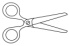 Da riconsegnare alla scuola  Nome  ……………………… Cognome ……………………….. Classe …….. dell’alunno/aSi comunica che il giorno venerdì 24  marzo  2017    le lezioni  della classe 1F  INIZIERANNO alle 9.15                                                                Firma di un genitore per presa visione                                                      --------------------------------------------------                                            	